                                                TIẾNG VIỆT I .Tập đọcCác em đọc bài  “ Bác sĩ Sói  ” nhiều lần và trả lời miệng  5 câu hỏi trong sách giáo khoa .II  .   Chính tả Các em nhờ ba mẹ đọc để nghe và viết vào vở 4 ô li bài “ Ngày hội đua voi ở Tây Nguyên  ”Trang 48 – sgk . đoạn viết( Các em viết hết đoạn văn đó )Chú ý cách trình bày vở .Luyện tập Điền vào chỗ trống l hay n ?…ăm gian …ều cỏ thấp …e   te Ngõ tối đêm sâu đóm lập   … òe …ưng giậu phất phơ màu khói nhạt …àn ao lóng …ánh bóng trăng …oe .                            NGUYỄN KHUYẾN   Luyện từ và câu Bài 1 .   Em hãy xếp tên các con vật dưới đây vào nhóm thích hợp :( hổ , báo , gấu , lợn lòi , chó sói , sư tử ,thỏ , ngựa vằn , bò rừng , khỉ , vượn , tê giác , sóc , chồn ,cáo , hươu ) a ,   Thú dữ nguy hiểm :……………………………………………………………………………………………………………………………………………………………………………………………………………………………………………………………........................................................................................................................................................................................................................................................................................b,    Thú không nguy hiểm :Bài 2 . Dựa vào hiểu biết của em về các con vật , trả lời những câu hỏi sau : a,   Thỏ chạy như thế nào ?  ( viết 2 câu trả lời )…………………………………………………………………………………………………………………………………………………………….b,  Sóc chuyền từ cành này sang cành khác như thế nào ?………………………………………………………………………………………………………………………………………………………………c,    Gấu đi như thế nào ?………………………………………………………………………………...………………………………………………………………………………..d,  Voi kéo gỗ như thế nào ? ……………………………………………………………………………………………………………………………………………………………….Bài 3 .    Đặt câu hỏi cho bộ phận câu được in đậm dưới đây : a,   Trâu cày rất khỏe . ……………………………………………………………………………….b,  Ngựa phi nhanh như bay . ……………………………………………………………………………….c,    Thấy một chú ngựa béo tốt đang ăn cỏ , sói thèm rỏ dãi .……………………………………………………………………………….. d,   Đọc xong nội quy , Khỉ Nâu cười khành khạch . ………………………………………………………………………………..   Tập làm văn .  Bài 1 .   Đọc và chép lại từ 2 đến 3 điều trong nội quy của trường em . 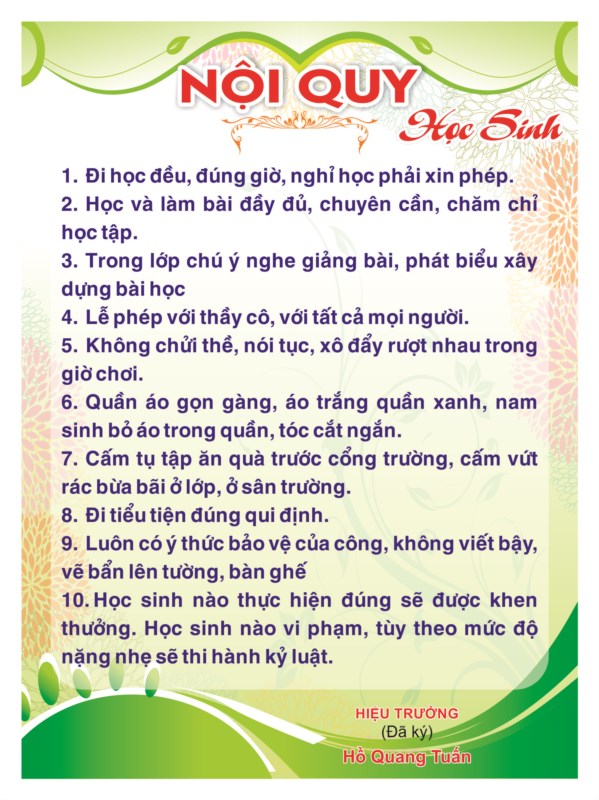                                                     Bài làm ………………………………………………………………………………………………………………………………………………………………………………………………………………………………………………………………………………………………………………………………………………………………………………………………………………………………………………………………………………………………………………………………………………………………………………………………………………………………………………………………………………………………………………………………………………………………………………………………………………………………………………………………………………………………………………………………………………………………………………………………………………………………………………………………………………………………………………………………………………………………………………………………………………………………………………………………………………………………………………………………………………………………………………………………………………………………………………………………………………………………………………………………………………………………………………………………………………………………………………………………………………………………………………………………………………………………………………………………………………………………………………………………………………………………………………………………………………………………………………………………………………